О присвоении почтового адреса жилому дому, расположенного в хуторе Восточном по улице КалининаНа основании пункта 1.20 статьи 14 Федерального закона от 6 октября 2003 года № 131-ФЗ «Об общих принципах организации местного самоуправления в Российской Федерации», постановления главы муниципального образования Красноармейский район от 31 января 2006 года № 169 «О передаче полномочий при присвоении адресов земельным участкам, зданиям, строениям, сооружениям» в соответствии с решением Совета Старонижестеблиевского сельского поселения Красноармейского района 9 февраля 2010 года № 13 «О присвоении адресов земельным участкам, зданиям и сооружениям в Старонижестеблиевском сельском поселении Красноармейского района», на основании заявления Махновой Ларисы Васильевны, в целях упорядочения почтово-адресной нумерации   п о с т а н о в л я ю:1. Жилому дому, общей площадью 44 кв.м., с кадастровым номером 23:13:0404001:141, находящегося в собственности Махновой Ларисы Васильевны, расположенному по адресу: Краснодарский край, Красноармейский район, станица Старонижестеблиевская, улица Калинина, 28, присвоить почтовый  адрес:                          РФ, Краснодарский край, Красноармейский район, хутор Восточный, улица Калинина, 30.2. Контроль за выполнением настоящего постановления возложить на заместителя главы Старонижестеблиевского сельского поселения Красноармейского района Е.Е.Черепанову.     3. Постановление вступает в силу со дня его подписания.Глава Старонижестеблиевского сельского поселения                                       Красноармейского района                                                                          В.В. Новак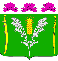 АДМИНИСТРАЦИЯСТАРОНИЖЕСТЕБЛИЕВСКОГО СЕЛЬСКОГО ПОСЕЛЕНИЯ КРАСНОАРМЕЙСКОГО РАЙОНАПОСТАНОВЛЕНИЕАДМИНИСТРАЦИЯСТАРОНИЖЕСТЕБЛИЕВСКОГО СЕЛЬСКОГО ПОСЕЛЕНИЯ КРАСНОАРМЕЙСКОГО РАЙОНАПОСТАНОВЛЕНИЕ«__05____»__12_____2022 г.№ ___215______станица Старонижестеблиевскаястаница Старонижестеблиевская